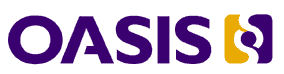 Roles, Principles, and Ecosystem Version 1.0Committee Specification Draft 02 /
Public Review Draft 0113 October 2016Specification URIsThis version:http://docs.oasis-open.org/coel/RPE/v1.0/csprd01/RPE-v1.0-csprd01.docx (Authoritative)http://docs.oasis-open.org/coel/RPE/v1.0/csprd01/RPE-v1.0-csprd01.htmlhttp://docs.oasis-open.org/coel/RPE/v1.0/csprd01/RPE-v1.0-csprd01.pdfPrevious version:http://docs.oasis-open.org/coel/RPE/v1.0/csd01/RPE-v1.0-csd01.docx (Authoritative)http://docs.oasis-open.org/coel/RPE/v1.0/csd01/RPE-v1.0-csd01.htmlhttp://docs.oasis-open.org/coel/RPE/v1.0/csd01/RPE-v1.0-csd01.pdfLatest version:http://docs.oasis-open.org/coel/RPE/v1.0/RPE-v1.0.docx (Authoritative)http://docs.oasis-open.org/coel/RPE/v1.0/RPE-v1.0.htmlhttp://docs.oasis-open.org/coel/RPE/v1.0/RPE-v1.0.pdfTechnical Committee:OASIS Classification of Everyday Living (COEL) TCChairs:David Snelling (David.Snelling@UK.Fujitsu.com), Fujitsu LimitedJoss Langford (joss@activinsights.co.uk), Activinsights LtdEditor:Matthew Reed (matt@coelition.org), CoelitionRelated work:This specification is related to:Classification of Everyday Living Version 1.0. Edited by Joss Langford. Latest version: http://docs.oasis-open.org/coel/COEL/v1.0/COEL-v1.0.html.Behavioural Atom Protocol Version 1.0. Edited by Joss Langford. Latest version: http://docs.oasis-open.org/coel/BAP/v1.0/BAP-v1.0.html.Minimal Management Interface Version 1.0. Edited by David Snelling. Latest version: http://docs.oasis-open.org/coel/MMI/v1.0/MMI-v1.0.html.Identity Authority Interface Version 1.0. Edited by Paul Bruton. Latest version: http://docs.oasis-open.org/coel/IDA/v1.0/IDA-v1.0.html.Public Query Interface Version 1.0. Edited by David Snelling. Latest version: http://docs.oasis-open.org/coel/PQI/v1.0/PQI-v1.0.html.Abstract:This document defines and describes roles of the various actors and principles of a COEL ecosystem, within the framework of the COEL Model.Status:This document was last revised or approved by the OASIS Classification of Everyday Living (COEL) TC on the above date. The level of approval is also listed above. Check the “Latest version” location noted above for possible later revisions of this document. Any other numbered Versions and other technical work produced by the Technical Committee (TC) are listed at https://www.oasis-open.org/committees/tc_home.php?wg_abbrev=coel#technical.TC members should send comments on this specification to the TC’s email list. Others should send comments to the TC’s public comment list, after subscribing to it by following the instructions at the “Send A Comment button on the TC’s web page at https://www.oasis-open.org/committees/coel/.For information on whether any patents have been disclosed that may be essential to implementing this specification, and any offers of patent licensing terms, please refer to the Intellectual Property Rights section of the TC’s web page (https://www.oasis-open.org/committees/coel/ipr.php).Citation format:When referencing this specification the following citation format should be used:[COEL-RPE-v1.0]Roles, Principles, and Ecosystem Version 1.0. Edited by Matthew Reed. 13 October 2016. OASIS Committee Specification Draft 02 / Public Review Draft 01. http://docs.oasis-open.org/coel/RPE/v1.0/csprd01/RPE-v1.0-csprd01.html. Latest version: http://docs.oasis-open.org/coel/RPE/v1.0/RPE-v1.0.html.NoticesCopyright © OASIS Open 2016. All Rights Reserved.All capitalized terms in the following text have the meanings assigned to them in the OASIS Intellectual Property Rights Policy (the "OASIS IPR Policy"). The full Policy may be found at the OASIS website.This document and translations of it may be copied and furnished to others, and derivative works that comment on or otherwise explain it or assist in its implementation may be prepared, copied, published, and distributed, in whole or in part, without restriction of any kind, provided that the above copyright notice and this section are included on all such copies and derivative works. However, this document itself may not be modified in any way, including by removing the copyright notice or references to OASIS, except as needed for the purpose of developing any document or deliverable produced by an OASIS Technical Committee (in which case the rules applicable to copyrights, as set forth in the OASIS IPR Policy, must be followed) or as required to translate it into languages other than English.The limited permissions granted above are perpetual and will not be revoked by OASIS or its successors or assigns.This document and the information contained herein is provided on an "AS IS" basis and OASIS DISCLAIMS ALL WARRANTIES, EXPRESS OR IMPLIED, INCLUDING BUT NOT LIMITED TO ANY WARRANTY THAT THE USE OF THE INFORMATION HEREIN WILL NOT INFRINGE ANY OWNERSHIP RIGHTS OR ANY IMPLIED WARRANTIES OF MERCHANTABILITY OR FITNESS FOR A PARTICULAR PURPOSE.OASIS requests that any OASIS Party or any other party that believes it has patent claims that would necessarily be infringed by implementations of this OASIS Committee Specification or OASIS Standard, to notify OASIS TC Administrator and provide an indication of its willingness to grant patent licenses to such patent claims in a manner consistent with the IPR Mode of the OASIS Technical Committee that produced this specification.OASIS invites any party to contact the OASIS TC Administrator if it is aware of a claim of ownership of any patent claims that would necessarily be infringed by implementations of this specification by a patent holder that is not willing to provide a license to such patent claims in a manner consistent with the IPR Mode of the OASIS Technical Committee that produced this specification. OASIS may include such claims on its website, but disclaims any obligation to do so.OASIS takes no position regarding the validity or scope of any intellectual property or other rights that might be claimed to pertain to the implementation or use of the technology described in this document or the extent to which any license under such rights might or might not be available; neither does it represent that it has made any effort to identify any such rights. Information on OASIS' procedures with respect to rights in any document or deliverable produced by an OASIS Technical Committee can be found on the OASIS website. Copies of claims of rights made available for publication and any assurances of licenses to be made available, or the result of an attempt made to obtain a general license or permission for the use of such proprietary rights by implementers or users of this OASIS Committee Specification or OASIS Standard, can be obtained from the OASIS TC Administrator. OASIS makes no representation that any information or list of intellectual property rights will at any time be complete, or that any claims in such list are, in fact, Essential Claims.The name "OASIS" is a trademark of OASIS, the owner and developer of this specification, and should be used only to refer to the organization and its official outputs. OASIS welcomes reference to, and implementation and use of, specifications, while reserving the right to enforce its marks against misleading uses. Please see https://www.oasis-open.org/policies-guidelines/trademark for above guidance.Table of Contents1	Introduction	51.1 Terminology	51.2 Normative References	51.3 Non-Normative References	52	Roles	62.1 Summary of Roles	62.2 Identity Authority	72.3 Data Engine	82.4 Service Provider	92.5 Operator	112.6 Consumer	123	Normative principles of the Operation of COEL ecosystem	133.1 Data Separation Principle (P1)	133.2 Data Atomisation Principle (P2)	133.3 Atomised Consent Principle (P3)	133.4 Separation of Competence Principle (P4)	133.5 No Conflict of Interest Principle (P5)	133.6 Active Support Principle (P6)	133.7 Transparency Principle (P7)	134	Ecosystem	144.1 General diagram of key relationships between actors	144.2 Data Flows	154.3 Security Considerations	164.3.1 General technical principles:	164.3.2 Ecosystem security diagram and analysis	175	Glossary and Nomenclature	195.1 Behavioural Atom	195.2 Ecosystem	195.3 Pseudonymous Key	195.4 Directly Identifying Personal Information (DIPI)	195.5 Segment Data	195.6 Behavioural Data	195.7 Report Data	195.8 Aggregated and anonymised summary data	195.9 ConsumerID	195.10 ServiceProviderID	205.11 OperatorID	205.12 DeviceID	206	Conformance	21Appendix A. Acknowledgments	22Appendix B. Revision History	23IntroductionThis document describes in detail the comprehensive set of ACTORS that take part in a COEL compliant ecosystem. For each of the ACTORS a description of their possible activities is given, all referenced to a set of seven normative principles. A number of specific, but jurisdiction agnostic, definitions are given to support the role descriptions and principles. TerminologyThe key words “MUST”, “MUST NOT”, “REQUIRED”, “SHALL”, “SHALL NOT”, “SHOULD”, “SHOULD NOT”, “RECOMMENDED”, “MAY”, and “OPTIONAL” in this document are to be interpreted as described in [RFC2119].Normative References[RFC2119]	Bradner, S., “Key words for use in RFCs to Indicate Requirement Levels”, BCP 14, RFC 2119, March 1997. http://www.ietf.org/rfc/rfc2119.txt.[RFC5246]	Dierks, T., Rescorla, E., “The Transport Layer Security (TLS) ProtocolVersion 1.2” RFC 5246, August 2008  http://www.ietf.org/rfc/rfc5246.txt .[COEL_COEL-1.0]	Classification of Everyday Living Version 1.0. Latest version: http://docs.oasis-open.org/coel/COEL/v1.0/COEL-v1.0.docxNon-Normative References[Data to Life] 	Reed, M. & Langford, J. (2013). Data to Life. Coelition, London. ISBN 978-0957609402RolesSummary of RolesThe Identity Authority (IDA) oversees the effective, open running of the eco-system and administers the operation of the IDA service. The IDA service issues and checks unique Pseudonymous Keys that provide security and ensure the interoperability and universality of the ecosystem.Data Engines receive, store and process Behavioural Atoms. Data Engines provide business-to-business services to Service Providers and other organisations in the form of queries that create Report Data.Service Providers are the primary link between a Consumer and a Data Engine. They are able to query the atoms held by a Data Engine to develop personalised services for Consumers based on their everyday behaviours. Service Providers will often be consumer facing brands.Operators administer contact with the Consumer and hold the directly-identifying personal information (DIPI) needed to engage with the Consumer. An Operator might be an independent app, exist within a Service Provider or be an independent organisation. Operators only receive information from their Consumers and their Service Provider.The Consumer is the generic reference to any individual registered with the eco-system. They might be patients in a healthcare setting, subjects in a trial as well as consumers of a commercial digital service. A Consumer’s primary relationship might be with a Service Provider via a near-invisible Operator or with clearly recognisable Operator that is supported by a Service Provider in the background.Technical Service Developers create tools, infrastructure and software for managing data or services within the ecosystem, who do not handle Coelition services or personal data. These include: app developers for Service Providers, development agencies that create Service Provider or Data Engine or Coelition infrastructure. It could be that a Data Engine acts as a Technical Service Developer to create software infrastructure that is then run by one of their Service Providers. Technical Service Developers may be members of Coelition if they wish to use the trademarks to display that they conversant with the Coelition ecosystem and the development of software within it.Hardware Developers are developers of hardware (such as Internet of Things devices) which are compliant with COEL protocols for use by Service Providers and Operators.These roles will be performed by a number of actors that create the ecosystem. Actors may have multiple roles but certain combinations are not permissible as described in the Technical Requirements and the table below. The table shows all the possible role pairs; an actor may have more than two roles but every paring must be permitted.Identity AuthorityData EngineService ProviderAn Associated Service Provider is a Service Provider that gains access to data collected by another service provider to provide a service to a Consumer. To do so, the Consumer MUST give consent to the Associated Service Provider to access the data collected by the original Service Provider.  An Associated Service Provider has no right to grant a third-party any access to the data held by the original Service Provider. All of the technical requirements on a Service Provider above will apply to an Associated Service Provider except for Consumer requests to access or modify data held by the Data Engine which MUST be passed to the original Service Provider that collected the data.OperatorConsumerNormative principles of the Operation of COEL ecosystemData Separation Principle (P1)The specification implements a separation of data types: Data Engines keep data on what Consumers do (Behavioural Atoms) and the Service Provider/Operator keeps data on who Consumers are (DIPI). No single organisation holds both sets of data together. This means that it would need a double accidental or malicious disclosure for connected information to be released.Data Atomisation Principle (P2)Data is deliberately broken down into small chunks of information by the Operator and coded with the Consumer’s ConsumerID (which implies their atomised consent), thus each separate Behavioural Atom has a very low privacy risk. Neither the Operator/Service Provider sees these atoms as raw atoms and can only see composite data from Data Engine under the terms of the specification. Atomised Consent Principle (P3)Consumer gives informed consent to the Operator under guideline terms set by the specification. Consent allows the Operator to sign up the consumer with a ConsumerID. This ConsumerID is the indicator to Identity Authority and other eco-system actors that the consumer has given appropriate consent. Because each and every Behavioural Atom has the ConsumerID, each atom has that consumer’s consent written into the structure of the data. Removing the ConsumerID from a Behavioural Atom is removing the consent of that individual so the data can no longer be used by either the Operator or Service Provider who signed them up. The time stamp uniquely associated with each Behavioural Atom allows full auditing of this principle.Separation of Competence Principle (P4)Data Engines are expert data handlers. They know how to run robust, secure and always on cloud based data services; they handle Behavioural Atoms NOT Consumers. Service Providers / Operators are experts at Consumer facing / relevant services and handling DIPI; they handle Consumers NOT Behavioural Atoms. The Identity Authority is expert at overseeing the ecosystem.No Conflict of Interest Principle (P5)Consumers need to see that there are no conflicts around their data. To ensure this, the Identity Authority acts on behalf of the Consumer in partnership with Operator/Service Provider, Data Engine and regulators.  Active Support Principle (P6)All actors will actively promote the principles of the specification, safeguard the structure of the eco-system and support good data practice for both consumers and enterprise.Transparency Principle (P7)The roles and identities of all the actors in the eco-system who are working together on behalf of a Consumer will be clear and visible to that Consumer.EcosystemGeneral diagram of key relationships between actors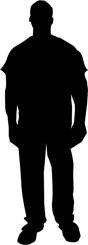 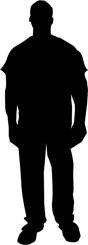 Data FlowsThe IDA issues a unique Pseudonymous Key to the Operator when the Consumer joins the ecosystem. Once this has been registered with the Data Engine it becomes the ConsumerID and replaces the DIPI in all transactions other than those between the Operator and Consumer.In normal operation the Behavioural Data will stay with the Data Engine unless the Service Provider needs to provide non-standard services or the Consumer makes a specific data request.The illustration shows the Segment Data delivered through the Service Provider, this is accurate when the data is recalled but the Operator sends this directly to the Data Engine when the Consumer is first registered.Security ConsiderationsGeneral technical principles: InternetSSL/TLS [RFC5246] SHALL be used for all internet communications within the ecosystem. This creates an encrypted channel for the data (Behavioural Atoms, Report data and Pseudonymous Keys – no DIPI) and prevents a third party from reading it in transit. It means that servers like the IDA, Data Engine and any Service Provider/ or Operator systems MUST have SSL/TLS certificates.AuthenticationSingle factor authentication (userid and password) SHALL be used for all Data Engine and IDA calls with the exception of: [a] submitting atoms which can be done anonymously [b] an Operator registering consumers or assigning devices with the DE.Pseudonymous Keys IDA generated Pseudonymous Keys SHALL be used as the userids for actors in the ecosystem. These are devoid of DIPI and unique across the ecosystem. Pseudonymous Keys used as Consumer IDs need to be handled carefully since they could be mis-used to pollute the atom collection in a data engine, or to retrieve data about a consumer if a service providers credentials are divulged.Userids and passwordsDifferent userids MAY be used and different passwords SHALL be used for each embodiment (e.g. for Operator with IDA, Operator with Data Engine, Service Provider with different Data Engines). These SHALL be stored in an encrypted format.Ecosystem security diagram and analysisWith reference to above diagram, the following is a summary of the specific requirements for the use or otherwise of secure communication:Operator / IDA: The IDA SHALL require single factor authentication with userid and password for an Operator to access the IDA API.Service Provider / IDA: The Service Provider does not have a role in the IDA API.  The IDA MAY provide a mechanism to allow a Service Provider to register new Operators and this mechanism MUST be protected through single factor authentication, at least, with userid and password. The IDA SHALL NOT keep any DIPI for Operators.Operator / Data Engine: The Data Engine SHALL NOT require a password from an Operator when registering a new Consumer or when assigning a new Device to a Consumer. Service Provider / Data Engine: The Data Engine SHALL require single factor authentication with userid and password for a Service Provider to access the Management Interface (MI) and Query Interface (QI)Separate credentials SHOULD be used to access the Management Interface (MI) and Query Interface (QI), reducing the likelihood of getting access to both and retrieving Atoms for all of the Service Provider’s Consumers.The data engine MUST use a secondary method to assert the identity of the Service Provider prior to processing a ‘forget’ request for a Consumer since these requests are not reversible.Operator / Service Provider: Where the Operator is a separate entity, it will request reports on Consumers from the Service Provider, but these reports are pseudonymised and contain no DIPI. Where the Operator is a separate entity their communication MUST use single factor authentication with userid and password.Data Engine / IDA: The IDA SHALL require single factor authentication with userid and password for a Data Engine to access the IDA API.Glossary and NomenclatureFor the purposes of this specification and the COEL ecosystem the following are defined.Behavioural AtomThe fundamental data type defined and used extensively throughout the COEL ecosystem is Behavioural Atom (Atom). An Atom is a digital representation of an observable event in an individual’s life. It is a small block of self-describing, micro-structured data. Any type of life event can be coded into a Behavioural Atom using the Classification of Everyday Living, a hierarchical taxonomy of decreasing granularity. The individual’s identity is pseudonymised with the directly identifying personal information (DIPI) segregated from the Behavioural Atoms in both storage and transmission. The Behavioural Atoms also code the time and duration of events, how they were observed and where they occurred. The Atom types are described by the Classification of Everyday Living Version 1.0, one of this collection’s specifications.EcosystemThe Ecosystem is defined as ‘the extended set of corporate and individual actors who interact for their mutual benefit via the medium of the specification and under appropriate voluntarily entered into legal agreements’.Pseudonymous KeyThe unique Pseudonymous Keys are generated by the IDA for use with the ecosystem to provide unique codes for the data and transaction of Consumers, Devices, Operators and Service Providers.Directly Identifying Personal Information (DIPI)Static or slow-changing data needed to provide services to a Consumer including, for example: name, date of birth, contact information, medical/insurance numbers, payment details, etc. DIPI specifically excludes all event-based information (Behavioural Data / Atoms). DIPI is information that would be generally known as PII in a USA context.Segment DataYear of birth, gender, home time zone (GMT+/-x) and home latitude to single degree resolution.Behavioural DataData that is coded according to the COEL TC protocols with, as a minimum, a Classification of Everyday Living code, a unique ConsumerID and a timestamp. A single instance is known as a Behavioural Atom or Atom.Report DataData developed from the analysis of Behavioural Data (Atoms) for the purposes of developing insight and information for the provision of value-add services.Aggregated and anonymised summary dataData developed from the analysis of Behavioural Data (Atoms) for the purposes of comparison with Report Data and to deliver business to business services outside a COEL ecosystem.ConsumerIDAn IDA unique Pseudonymous Key for a particular Consumer.ServiceProviderIDAn IDA unique Pseudonymous Key for a particular Service Provider.OperatorIDAn IDA unique Pseudonymous Key for a particular Operator.DeviceIDAn IDA unique Pseudonymous Key for a particular consumer device.ConformanceAn Identity Authority (IDA) conforms if it meets the technical requirements set out in Section 2.2 and the security requirements of Section 4.3.A Data Engine conforms if it meets the technical requirements set out in Section 2.3 and the security requirements of Section 4.3.A Service Provider conforms if it meets the technical requirements set out in Section 2.4 and the security requirements of Section 4.3.An Operator conforms if it meets the technical requirements set out in Section 2.5 and the security requirements of Section 4.3.A Consumer of a COEL compliant service conforms if they meet the conditions set out in Section 2.6.AcknowledgmentsThe following individuals have participated in the creation of this specification and are gratefully acknowledged:Participants:Paul Bruton, Individual MemberJoss Langford, ActivinsightsMatthew Reed, CoelitionDavid Snelling, FujitsuRevision HistoryRole 2Role 2Role 2Role 2Role 2Role 2Role 2IDAData EngineService ProviderOperatorConsumerTechnical Service DeveloperHardware DeveloperRole 1IDARole 1Data EngineRole 1Service ProviderRole 1OperatorRole 1ConsumerRole 1Technical Service DeveloperRole 1Hardware DeveloperTechnical requirementTechnical requirementGuiding principles & notesSHALLMaintain an always-on IDA service that will generate or validate unique Pseudonymous Keys for Data Engine, Service Provider & OperatorP4SHALLBe a non-profit legal entityP5SHALLProvide its services on a fair, reasonable and non-discriminatory basisP5SHALLProvide Consumers with information about the operation of the eco-system free of chargeP5 & P7SHALL NOTAct as a Data Engine or Service Provider (other than for the purposes of providing a limited ‘sandbox’ test environment)P4 & P5SHALL NOTStore Behavioural AtomsP4 & P5SHALL NOTHold any Consumer’s directly identifying personal information (DIPI)P5MAYRequest Data Engine support to deliver population-level insights for public information and the purposes of marketing the specificationP6MAYMake a query on Data Engines to ensure a specific ConsumerID has been forgottenP7This allows the Identity Authority to audit the forgetting process.MAYProvide Consumers with information about their status within the eco-system, i.e. ‘known’ or ‘forgotten’ and only by ConsumerID and not DIPI.P5 & P7MAYProvide audit services to Data Engine, Service Provider, Operator and regulatorsP6Technical requirementTechnical requirementGuiding principles & notesSHALLProvide secure storage of Behavioural Atoms for a period to be agreed with the Service Provider in line with the Consumer consentP2 & P3SHALLProvide minimal interface services for Service Providers to process joiners, movers, and leavers (e.g. Operator & Consumer trees, registration, ID re-allocation, forgetting)P4SHALLProvide minimal interface services for querying Behavioural Atoms by registered Service ProvidersP1SHALLMaintain an always-on, single entry point for uploading Behavioural Atoms to the Data EngineP4SHALLReceive Behavioural Atoms from Consumers or Devices registered with their Operators that conform to the specification free of chargeReceiving data is a minimal requirement for a Data Engine; commercial services apply to the use and processing of data.SHALLProvide information to the Service Provider about the location and security of the infrastructure used in the delivery of servicesP7SHALL NOTLink Behavioural Atom data to directly-identifying personal information (DIPI) from external sourcesP1SHALL NOTLink Behavioural Atom data directly to external data storage if such link might directly identify ConsumersP1SHALL NOTHold any Consumer’s directly identifying personal information (DIPI)P1SHALL NOTAct as a Service Provider or Operator itselfP1 & P4SHALL NOTRequest more than the Segment Data as defined in the specification (gender, year of birth, time zone & latitude to 0 decimal points) on registration of a Consumer P1SHALL NOTKnowingly receive DIPIP1SHALL NOTLevy unreasonably punitive charges for the complete download of stored Behavioural AtomsSupports EU data protection and an open, competitive eco-system.SHALL NOTUtilise IDA unique Pseudonymous Keys outside of the ecosystemP1MAYAdd non-personal data to the atom store to deliver enhanced services (e.g. local weather data)P1While Behavioural Atoms cannot be linked out, additional information can be linked in.MAYUse suitable aggregation techniques rendering the data non-personal to provide indirect services to parties other than contracted Service ProvidersP1 & P6MAYHost multiple Service ProvidersTechnical requirementTechnical requirementGuiding principles & notesSHALLEnsure that their Operators have the minimum standard consent from ConsumersP3SHALLSecure additional consent from Consumers when sending personal information outside the eco-systemP3 & P6SHALLWhen sending Behavioural Atom information outside the eco-system, remove the ConsumerID and replace with DIPIP6This ensures that information that has left the eco-system can be clearly identified.SHALLEnsure that their Operators follow the specificationP6SHALLFor any one purpose and at any one time, have only one Data EngineAvoids potential data loss for the consumer and ensures the complete audit map of the eco-system.SHALLOn a request from a Consumer, supply (or require associated Operator to do so) all DIPI, Segment Data, Behavioural Atoms and any stored Report DataP2Basic tenet of EU data protection.SHALLOn a request from a Consumer to be forgotten, remove or render DIPI to be non-personalBasic tenet of EU data protection.SHALLOn a request from a Consumer to be forgotten, instruct their Data Engine to remove or render data to be non-personalP2 & P3SHALLOn a request from an Operator or Consumer, provide the identity of the Data EngineP7SHALLNotify Consumers (via Operators) of any mergers and acquisitions or other changes that would result in a change of control over the Consumers’ dataP7SHALLCheck the credentials of an Operator every time a request is made to release data for a ConsumerID Security.SHALLEnsure that all Operators within a specific embodiment are working under equivalent terms (e.g. consent, purpose, retention periods etc.).P7SHALLUse different passwords to interact with different actors in the ecosystem (within the same service embodiment).Security.SHALLUse a different ServiceProviderID for every instance of a service embodiment in which they are an actorSecurity.SHALLHold ConsumerID Pseudonymous Keys with the same security level as DIPI.Security.SHALLProvide a secure interface to Operators such that communication is done in an appropriate manner with basic authentication as a minimum.Security.SHALL NOTReceive Behavioural Atoms directlyP1SHALL NOTSend DIPI to a Data EngineP1SHALL NOTShare DIPI with another Service Provider without additional consent from the Consumer P3MAYTransfer its operations between Data EnginesSupports open, competitive eco-system.MAYHost multiple OperatorsTechnical requirementTechnical requirementGuiding principles & notesSHALLProvide a mechanism for the consumer to access their ConsumerID.P7This allows the Identity Authority to audit the ‘forgetting’ process.SHALLEnsure that the minimum standard consent is given by Consumers -  freely, specific & informedP3SHALLFor any one purpose and at any one time, have only one Service ProviderAvoids potential data loss for the consumer and ensure the complete audit map of the eco-system.SHALLClearly identify the Service Provider to the ConsumerP7SHALLNotify Consumers of any mergers and acquisitions or other changes that would result in a change of control over the Consumers’ dataP7SHALLHold ConsumerID Pseudonymous Keys with the same security level as DIPISecuritySHALLUse different passwords to interact with different actors in the ecosystem (within the same service embodiment).Security.SHALLUse a different OperatorID for every instance of a service embodiment in which they are an actorSecurity.SHALL NOTStore Behavioural Atoms other than for the purposes of transmission to the Data Engine. P1SHALL NOTSend DIPI to a Data EngineP1SHALL NOTShare DIPI with another Operator or Service Provider without additional consent from the Consumer P3SHALL NOTUtilise IDA unique Pseudonymous Keys outside of the ecosystemP1MAYHost multiple ConsumersTechnical requirementTechnical requirementGuiding principles & notesMAYRequest to be ‘forgotten’ in the eco-systemBasic tenet of EU data protection.MAYRequest the Identity Authority to audit their status in the eco-systemP5 & P7MAYRequest the Service Provider to supply their DIPI, demographic information and all Behavioural AtomsBasic tenet of EU data protection.RevisionDateEditorChanges Made122/9/2015Matthew ReedFirst full version226/9/2015Joss LangfordUpdated with all latest definitions.305/10/2015Paul BrutonMinor corrections and review comments.413/10/2015Matthew ReedAdded definition of Associated Service Provider in Section 2.1.519/10/2015David SnellingMajor review from DE perspective.620/10/2015Joss LangfordCOEL – 24, 35, 36, 37, 38 all fixed. Some defined terms updated.723/10/2015Paul BrutonMinor style updates, placeholder for definition of Hardware Developer, Rephrased security requirements.827/10/2015Joss LangfordHardware Developer defined, changes agreed and conformance modified to include all security requirements.931/10/2015Joss LangfordAccept all changes, track changes off, check references and style consistency.1002/11/2015David SnellingFinal date change1125/11/2015Joss LangfordFix issue COEL-46, first ‘SHALL’ in 4.3.1.4 changed to ‘MAY’.1225/11/2015David SnellingSet date for CD publication.1307/01/2016David SnellingUpdate to WD02.1416/08/2016Paul Bruton Accepted changes from revision 13 and added comments from work on COEL-53 related to security.1517/08/2016Paul BrutonRemoved comments relating to security and created COEL-74 and COEL-75. Comment relating to COEL-61 remains as a reminder of an inconsistency1624/08/2016Paul BrutonApplying COEL-75 and COEL-76: Security of the Consumer ID and use of passwords.1726/08/2016Paul BrutonAccepted changed from COEL-75 and COEL-76. Also corrected references to operators using passwords for DE from COEL-611802/09/2016Paul BrutonFixed misformatting, no content change1922/09/2016Joss LangfordCOEL-80: added clarification for roles & actors and moved Associated Service Providers description to a lower level note.2025/09/2016Joss LangfordRoles table clarified.2130/09/2016Paul BrutonReviewed and changes accepted.